  İNŞAAT SAHASI GÜVENLİK TALİMATI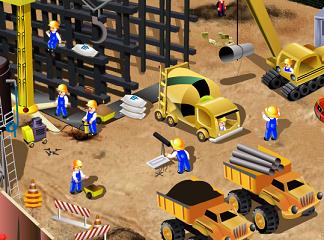 AMAÇ: Bu talimatın amacı, şantiyelerde inşaat sahası güvenliğinde yapılması gerekenleri tanımlamaktır.KAPSAM: Bu talimat tüm şantiye inşaat sahası güvenlik görevlisini kapsar.UYGULAMAYaya  yolları  daima  temiz  tutulacaktır.Giriş  ve  çıkışa,  yasaklanan yerlerden  araç  sokulmayacak  ve  yaya  yolları  üstüne  araç bırakılması  ve  park  edilmesi kesinlikle  önlenecektir.Girişe  ve  çıkışa  yasaklanan  yerlerden  geçiş  yapan  yayalar  uyarılacak  yaya  yollarına  yönelmeleri  sağlanacaktır.İş  makinalarının  yaya  geçitlerinden  geçmesi  durumunda  yayaların  yaya  geçitini  kullanması  önlenecek,  yayaların  en  yakın  yaya  yoluna  yönlendirilmesi  sağlanacak,  makine  geçişlerinden  sonra  yaya  geçitleri trafiğe açılacaktır. İş makineleri arka vites sinyali ile donatılmış olacaktır.İnşaat sahası içine araba park edilmesi ve bırakılması kesinlikle önlenecektir. Çok gerekli  durumlarda  görevli arabaların  kısa  bir  süre  içinde  giriş ve  çıkış  yapmasına  izin  verilecek  daha  sonra  hemen  çıkmaları  için  uyarıda  bulunulacaktır.Geçme  esnasında  konu  ekipmanlarına  zarar  gelmemesi  için  uyarıda  bulunulacak. Uyarıya  rağmen  zarar  verenler   Güvenlik  Bölümüne  rapor  edilecektir.Bekçiler  görev yerlerinden  hiçbir  surette  ayrılmayacaklardır.Tesisat panolarının  açılması  kesin  surette  önlenecek,  gerekli hallerde  güvenlik  ekibine  bildirilecektir.Yasak  yollardan  geçiş  yapan  yayalar  düdükle  uyarılacak  ve  izin  verilen  bölgelerden    geçmeleri  sağlanacaktır.Yaya  köprüleri  üstünde   bekleme  yapanlar  sözlü  şekilde  uyarılacak  ve  köprü  üstünde  durulması  kesinlikle  önlenecektir. Sahayı  seyretmek  isteyenler varsa seyir  platformuna  yönlendirileceklerdir.Tesisat panolarının  önlerine  ve saha  içine  çöp  dökenler  ve  bırakanlar  uyarılacak  ve  çöplerin  çöp  merkezleri de depolanması  sağlanacaktır.Çevrede olabilecek kaza vb. olaylar en kısa süre içerisinde güvenlik birimine  bildirilecektir.Gece bekçileri, bekçi barınaklarında,  çalışma  saati  dışında  istirahat edebilirler. Bekçiler gündüz  ve gece çalışma saatleri içerisinde   bu yerlerde bulunamazlar.     İş yeri tarafından tutanak halinde hazırlanan Talimatı okudum . Bir suretini aldım, diğer suretini de iş yerine verdim. Talimatta açıklanan kurallara uyacağımı beyan ve kabul ederim. İş bu talimatı tam sıhhatte olarak, kendi rızamla isteyerek ve bilerek imzaladım. TEBLİĞ EDEN TEBLİĞ EDENTEBELLÜĞ EDEN TEBELLÜĞ EDEN  TEBLİĞ EDEN TEBLİĞ EDENTEBELLÜĞ EDEN TEBELLÜĞ EDEN  ADI SOYADI ADI SOYADI TARİH  TARİH İMZA İMZA